Številka: 	4782-53/2023-3130/8Datum: 	17. 11. 2023Republika Slovenija, Ministrstvo za javno upravo, Tržaška cesta 21, Ljubljana, skladno s 50. členom Zakona o stvarnem premoženju države in samoupravnih lokalnih skupnosti (Uradni list RS, št. 11/18, 79/18 in 78/23 – ZORR – v nadaljevanju: ZSPDSLS-1) in 13. členom Uredbe o stvarnem premoženju države in samoupravnih lokalnih skupnosti (Uradni list RS, št. 31/18) objavlja  RAZPIS ELEKTRONSKE JAVNE DRAŽBE ZA PRODAJO NEPREMIČNINE Z ID ZNAKOM: del stavbe 2679-1500-2, do celote (1/1)1. Naziv in sedež organizatorja javne dražbe Republika Slovenija, Ministrstvo za javno upravo, Tržaška cesta 21, 1000 Ljubljana.2. Način in čas izvedbe javne dražbe3. Predmet javne dražbe Republika Slovenija je lastnica, Ministrstvo za javno upravo pa upravljavec nepremičnine, dela stavbe z ID znakom: del stavbe 2679-1500-2, do celote (1/1). Del stavbe v naravi predstavlja posamezno garažo znotraj stavbišča z nizom sedmih garaž brez naslova, ki leži priležno večstanovanjskima stavbama na naslovu Lepi pot 14b, Ljubljana in Lepi pot 14c, Ljubljana. Garaže znotraj stavbišča (stavba 2679-1500) so med seboj povezane, a imajo posamezne in ločene vhode. Na stavbišču je vzpostavljena etažna lastnina na način, da vsaka garaža predstavlja posamezni del stavbe.Stavbišče s sedmimi posamičnimi garažami je bil po podatkih GURS zgrajeno leta 1960 v okviru gradnje soseske in treh večstanovanjskih stavb na naslovu Lepi pot 14a, 14b in 14c, Ljubljana. Garaža se nahaja na območju Ljubljana – Vič, v bližini neposrednega centra Ljubljane, na dvorišču treh večstanovanjskih stavb, v okolici pa so tako stanovanjski, kot tudi poslovni objekti. Predmetno stavbišče skupaj s še dvema drugima nizoma garaž in s tremi večstanovanjskimi stavbami predstavlja zaključeno celoto, stanovanjsko sosesko, v kateri so tudi zelene površine in otroško igrišče.V garažo ni napeljana voda ali elektrika, vhodna vrata so starejša, garaža pa je potrebna vzdrževanja in obnove. Garaža je zaradi letnika izgradnje primernejša za parkiranje zgolj manjših osebnih avtomobilov ali kot prostor za shranjevanje predmetov, za parkiranje večjih osebnih avtomobilov pa je zaradi svoje velikosti manj primerna. Garaža je zasedena in, sicer je obremenjena z najemnim razmerjem. Najemnik  ima sklenjeno najemno pogodbo za najem garaže za nedoločen čas. Garaža se prodaja v pravnem stanju kot je. 4. Izklicna vrednost javne dražbe in najnižji znesek višanja na javni dražbi5. VarščinaUspelemu dražitelju se vplačana varščina všteje v kupnino, ostalim pa se brezobrestno vrne v roku 30 dni po opravljeni javni dražbi, razen v primerih, navedenih v tem razpisu.6. Pogoji pravnega poslaNepremičnina se prodaja po načelu videno – kupljeno, zato morebitne reklamacije ne bodo upoštevane. Prodajalec ne jamči za izmere površin, niti za njihov namen uporabe. Kupec sam prevzema obveznost odprave morebitnih pomanjkljivosti v zvezi s kvaliteto in obsegom predmeta prodaje.Kupnino, zmanjšano za znesek vplačane varščine, je kupec dolžan plačati v 30-ih dneh po sklenitvi prodajne pogodbe. Plačilo celotne kupnine v določenem roku je bistvena sestavina pravnega posla. V kolikor kupnina ni plačana v roku, se šteje posel za razvezan po samem zakonu, varščina pa se zadrži kot pogodbena kazen. Kupec bo dolžan poleg najvišje izklicane ponujene cene plačati še 2% davek na promet nepremičnin in vse stroške v zvezi s prenosom lastništva na predmetu javne dražbe (overitve, takse, vpis v zemljiško knjigo in drugo).7. Sestava komisije javne dražbe in cenilec Postopek javne dražbe izvaja komisija organizatorja v sestavi:Metka Smrdel – podsekretarka – predsednica, Simona Slaček – višja svetovalka – članica,Andreja Kozlar – višja svetovalka – članica,Erika Jurkovič – višja svetovalka – nadomestna članica.Zaradi nepredvidljivih dogodkov se sestava komisije lahko spremeni, o čemer bodo prijavljeni dražitelji obveščeni. Če prijavljeni dražitelj zaradi tega ne izpolnjuje več pogoja iz druge alineje 8. točke tega razpisa za sodelovanje na javni dražbi, mora o tem nemudoma obvestiti organizatorja javne dražbe na način, ki bo naveden v obvestilu dražitelju o spremembi komisije. Poročilo o oceni vrednosti predmetnih nepremičnin z dne 1. 9. 2023 je pripravila Barbara Klugler, sodna cenilka za gradbeništvo - nepremičnine. 8. Pogoji za prijavo in sodelovanje na javni dražbiZa prijavo in sodelovanje na javni dražbi mora zainteresirani dražitelj izpolnjevati naslednje pogoje:pravočasno vplačati varščino iz 5. točke tega razpisa javne dražbe, pri čemer namen plačila in referenco za plačilo zainteresirani dražitelj prejme ob vnosu podatkov za prijavo na predmetno javno dražbo;ni cenilec ali član komisije javne dražbe, ki so navedeni v 7. točki tega razpisa javne dražbe ter z njimi povezana oseba, za katero se šteje:fizična oseba, ki je s članom komisije ali cenilcem v krvnem sorodstvu v ravni vrsti do katerega koli kolena, v stranski vrsti pa do tretjega kolena, ali ki je s članom komisije ali cenilcem v zakonu, zunajzakonski skupnosti, sklenjeni ali nesklenjeni partnerski zvezi ali v svaštvu do drugega kolena, ne glede na to, ali je zakonska zveza oziroma partnerska zveza prenehala ali ne,fizična oseba, ki je s članom komisije ali cenilcem v odnosu skrbništva ali posvojenca oziroma posvojitelja,pravna oseba, v kapitalu katere ima član komisije ali cenilec delež večji od 50 odstotkov indruga oseba, s katerimi je glede na znane okoliščine ali na kakršnem koli pravnem temelju povezan član komisije ali cenilec, tako da zaradi te povezave obstaja dvom o njegovi nepristranskosti pri opravljanju funkcije člana komisije ali cenilca inje pravna ali fizična oseba, ki lahko postane lastnik nepremičnin v Republiki Sloveniji9. Način in rok prijave na javno dražbo Komunikacija z organizatorjem javne dražbe in prijava k sodelovanju na javni dražbi poteka elektronsko. Ob prvem vstopu v aplikacijo za izvajanje elektronskih javnih dražb se mora vsak zainteresirani dražitelj oziroma njegov zastopnik registrirati. Po opravljeni registraciji se je za prijavo k sodelovanju na javni dražbi predhodno treba vpisati na spodaj navedeni povezavi in ob prijavi priložiti v nadaljevanju navedene obvezne priloge.Zainteresirani dražitelj se k sodelovanju na predmetni javni dražbi prijavi sam ali po zakonitem zastopniku oziroma pooblaščencu v zgoraj navedenem roku na navedeni povezavi za prijavo. V kolikor je za sodelovanje na javni dražbi kot dražitelj zainteresiranih dvoje ali več oseb skupaj kot povezane sodelujoče osebe, morajo te za prijavo in sodelovanje na javni dražbi pooblastiti skupnega pooblaščenca, ki je lahko eden izmed povezanih sodelujočih oseb ali tretja oseba. Skupni pooblaščenec mora ob vnosu podatkov za prijavo na javno dražbo navesti zahtevane podatke, delež udeležbe na javni dražbi oziroma, v primeru uspeha na javni dražbi, pri nakupu predmeta javne dražbe in naložiti obvezne priloge zase in tudi za vsako od povezanih sodelujočih oseb. Pred zaključkom prijave, najkasneje do roka iz 5. točke tega razpisa javne dražbe, mora biti vplačana varščina na podlagi podatkov za plačilo, ki jih zainteresiran dražitelj prejme ob vnosu podatkov za prijavo na predmetno javno dražbo. Obvezne priloge prijave so:pooblastilo oziroma pooblastila za sodelovanje na dražbi, če bo v imenu dražitelja na dražbi sodeloval njegov pooblaščenec ali skupni pooblaščenec povezanih sodelujočih oseb;potrdilo o pravočasno vplačani varščini in kopija osebne izkaznice ali potnega lista dražitelja in morebitnega zastopnika/pooblaščene osebe.Popolna prijava mora biti v sistem uspešno oddana oziroma zaključena v zgoraj navedenem roku za prijavo. Komisija organizatorja bo pred izvedbo javne dražbe potrdila popolne in pravočasne prijave zainteresiranih dražiteljev, ki bodo izpolnjevali pogoje za prijavo in sodelovanje na javni dražbi. S to potrditvijo se šteje, da se je zainteresirani dražitelj kot dražitelj udeležil javne dražbe in k njej pristopil ter s tem pristaja najmanj na izklicno vrednost kupnine in vnaprej določene pogoje za nakup predmeta javne dražbe. Če se po potrditvi, naknadno ugotovi, da potrjeni zainteresirani dražitelj, ne izpolnjuje pogojev za sodelovanje na javni dražbi, lahko komisija organizatorja potrditev njegove prijave do začetka javne dražbe prekliče.Zainteresirani dražitelji, ki do izteka roka za prijavo ne bodo oddali popolnih prijav ali ne bodo izpolnjevali pogojev za prijavo in sodelovanje na javni dražbi pri dražbi ne bodo mogli sodelovati. 10. Potek javne dražbeJavna dražba se opravi, če bo k njej pristopil vsaj en dražitelj.Javna dražba se bo izvedla na povezavi in ob predvidenem času, ki je naveden v 2. točki tega razpisa. V primeru nepredvidenih tehničnih težav na strani organizatorja javne dražbe, se lahko pričetek javne dražbe prestavi, o čemer bodo prijavitelji obveščeni na telefonsko številko oziroma na elektronski naslov, posredovan ob oddaji prijave. Prijavitelji morajo biti ves čas med trajanjem javne dražbe ter vsaj 1 uro pred in po njej, dosegljivi na posredovane kontaktne podatke, tj. telefonsko številko in elektronski naslov.  Dražitelji bodo lahko oddajali svoje ponudbe glede višine kupnine za predmet javne dražbe, ki morajo biti od izklicne vrednosti oziroma predhodne najvišje ponujene kupnine višje najmanj za najnižji znesek višanja iz 3. točke tega razpisa. Dražitelj je vezan na svojo ponudbo glede višine kupnine, dokler ni podana višja ponudba s strani drugega dražitelja. Na dražbi uspe tisti dražitelj, ki do zaključka javne dražbe ponudi najvišjo kupnino za predmet javne dražbe (uspešen dražitelj).Predviden čas trajanja javne dražbe je 30 minut. V kolikor bo ponudba oddana v zadnjih 2 minutah pred zaključkom javne dražbe, bo čas trajanja podaljšan na 2 minuti.Če nihče od dražiteljev za predmet javne dražbe do njenega zaključka ne ponudi višje kupnine od izklicne vrednosti, se šteje, da je uspešen dražitelj tisti, ki je prvi vplačal varščino. Organizator javne dražbe bo, če bo potrebno, s strani Uprave Republike Slovenije za javna plačila, pridobil potrdila s podatkom o času izvršitve naloga za vplačilo varščine posameznega dražitelja, ki bo odločilen za določitev časa vplačila varščine. V kolikor je bilo več varščin vplačanih istočasno, se za določitev uspešnega dražitelja opravi žreb.11. Sklenitev prodajne pogodbe in plačilo kupnineProdajna pogodba za predmet javne dražbe bo sklenjena z uspešnim dražiteljem. Pred podpisom pogodbe mora uspešen dražitelj podati pisno izjavo, da ni povezana oseba iz druge alineje 8. točke tega razpisa. Z uspešnim dražiteljem mora biti prodajna pogodba sklenjena v 15 dneh po končani dražbi oziroma po poteku roka za uveljavitev predkupne pravice ali po pridobitvi zakonsko zahtevanega soglasja. Če uspešen dražitelj ne podpiše pogodbe v tem roku, se mu rok za sklenitev pogodbe lahko podaljša, vendar ne za več kot 15 dni, ali pa organizator zadrži njegovo varščino. Če dražitelj ne podpiše pogodbe v podaljšanem roku, organizator zadrži njegovo varščino in odstopi od sklenitve posla.12. Pridobitev dodatnih informacij in ogled nepremičnineZainteresirani dražitelji se lahko za dodatne informacije glede javne dražbe, vsak delovni dan med 9.00 in 11.00 uro obrnejo na kontaktno osebo: Nina Markovič, telefonska številka: 01 478 78 88, e-pošta: nina.markovic@gov.si ali splošen elektronski naslov organizatorja javne dražbe: gp.mju@gov.si, s pripisom »številka zadeve 4782-53/2023«.Dodatne informacije o javni dražbi in predmetu javne dražbe je mogoče pridobiti do začetka javne dražbe. Informacije v zvezi z ogledom garaže je mogoče dobiti pri kontaktni osebi: Nina Markovič, telefonska številka 01 478 78 88, e-pošta: nina.markovic@gov.si. Zainteresirani dražitelji se lahko za pomoč pri uporabi aplikacije (prijava v aplikacijo, potrebne aktivnosti pred in med samo dražbo ipd.) vsak delovni dan med 10.00 in 12.00 uro obrnejo na:kontaktno osebo: Petra Kralj, telefonska številka: 01 478 84 91, e-pošta: petra.kralj@gov.si.13. OpozoriloOrganizator javne dražbe lahko brez odškodninske odgovornosti do sklenitve prodajne pogodbe, postopek javne dražbe ustavi, pri čemer morebitne vplačane varščine povrne zainteresiranim dražiteljem oziroma dražiteljem.14. Obvestilo posameznikom po 13. členu Splošne uredbe o varstvu podatkov (GDPR)Obvestilo posameznikom po 13. členu Splošne uredbe o varstvu podatkov (GDPR) glede obdelave osebnih podatkov v elektronskih zbirkah in zbirkah dokumentarnega gradiva Ministrstva za javno upravo je objavljeno na spletni strani: https://www.gov.si/assets/ministrstva/MJU/DSP/Sistemsko-urejanje/OBVESTILO_ravnanje_s_stvarnim_premozenjem-1.pdf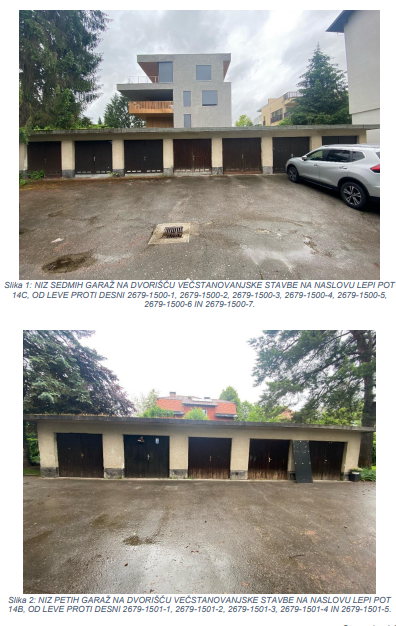 Način izvedbeelektronskiPovezavahttps://mju.mojedrazbe.com/drazba/prodaja-garazaparkirno-mesto--ljubljana-okolica-ljubljana-5046Datum11. 12. 2023Ura začetkaob 11:00 uriVrsta predmetanepremičninaTipdel stavbeID znakdel stavbe 2679-1500-2Delež1/1 (celota) RegijaLjubljanaNaslov/lokacijaGaraža znotraj stavbišča z nizom sedmih garaž brez naslova, ki leži priležno večstanovanjskima stavbama na naslovu Lepi pot 14b, Ljubljana in Lepi pot 14c, Ljubljana.Površina13,1 m² (neto tlorisna površina dela stavbe po GURS)Kategorija garaža Dejanska rabagaražaEnergetski razred/Obstoj predkupne pravice/Status garaže:zasedena z najemnikomIzklicna vrednost16.000,00 EURNajnižji znesek višanja1.000,00 EURZnesek varščine1.610,00 EURRok za vplačilo varščinenajkasneje do 4. 12. 2023 do 24:00 ureIBAN za vplačilo varščineSI56 0110 0630 0109 972Rok za prijavo5. 12. 2023 do 15:00 urePovezava za prijavohttps://mju.mojedrazbe.com/drazba/prodaja-garazaparkirno-mesto--ljubljana-okolica-ljubljana-5046Po pooblastilu št. 1004-113/2015/106 z dne 18. 10. 2023Maja Pogačargeneralna direktoricaDirektorata za stvarno premoženje